Etape 3   anglais cycle 2 -  projet « Eur’hop with Liz »Projet pour les élèves : apprendre la chanson proposée par Liz (ou bien une autre) autour de la tradition des fêtes de Noël aux USA. On pourra enregistrer les élèves. Un enregistrement (format MP3 et renommé avec le niveau élèves,  nom de l’école, ville et nom de l’enseignant: ex : ce1_camus_lyon_nomenseignant) pourra nous être adressé à destination du blog : ce.ia69-cpdlv@ac-lyon.frLiz propose une chanson qui fait appel à une célèbre chanson que les enfants chantent aux Etats Unis : « Hello Reindeer, Goodbye Snowman» :Voir la vidéo: http://www.viewpure.com/qDL2HBPy9uQ?start=0&end=0 Le script de la chanson :Hello, reindeer.Hello, snowman.Hello, Santa.Happy holidays. 1-2-3-4-5-6-7-8-9-10.Merry Christmas, everyone.Let's sing it once again.Hello, reindeer. Hello, snowman. Hello, Santa. Happy holidays.We wish you a Merry Christmas.We wish you a Merry Christmas.We wish you a Merry Christmas.And a Happy New Year.Goodbye, reindeer.Goodbye, snowman.Goodbye, Santa.Happy holidays.Happy holidays!Des images pour accompagner compréhension orale et production orale :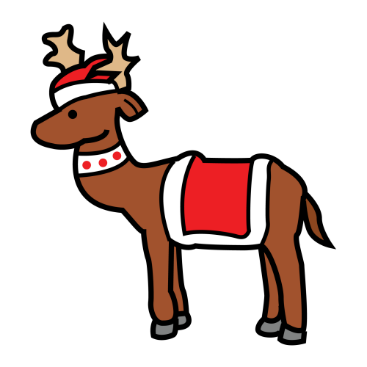 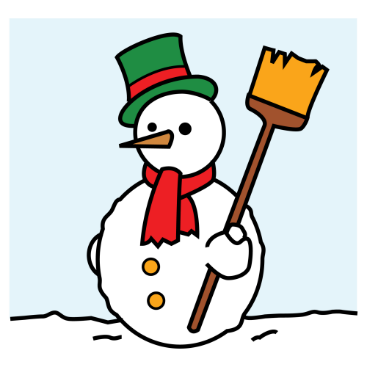 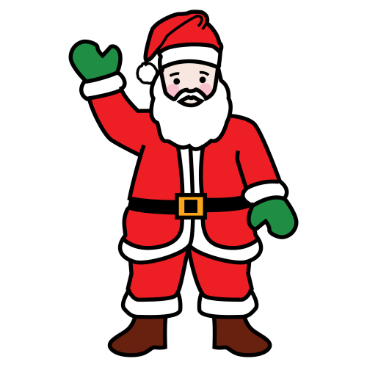 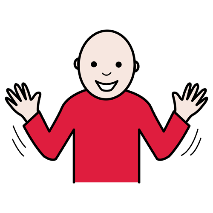 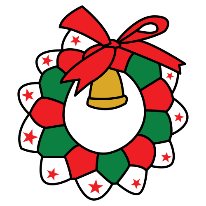 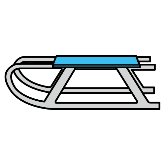 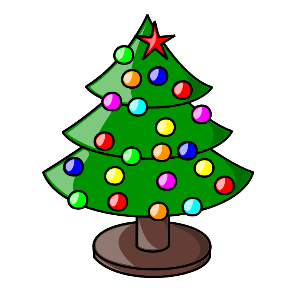 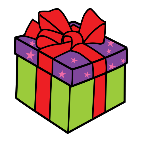 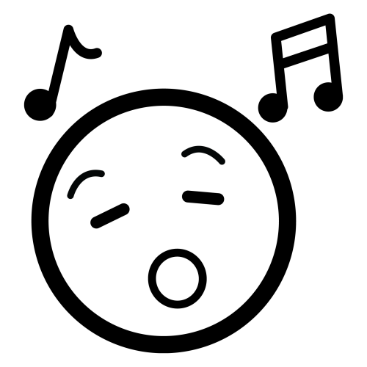 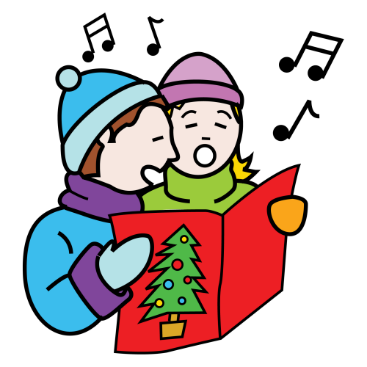 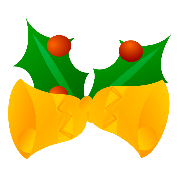 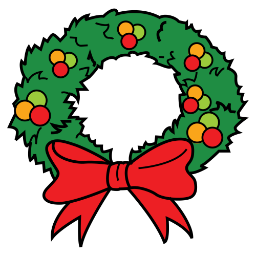 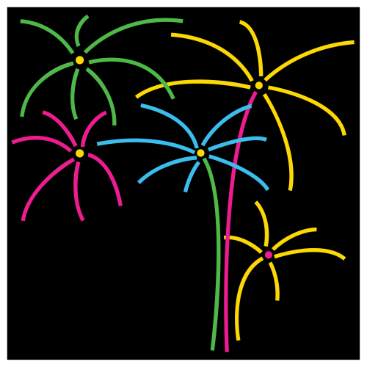 1 2 34 5 67 8 9 10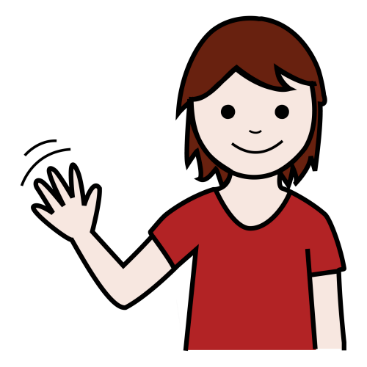 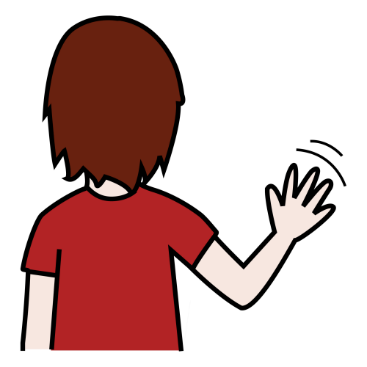 